A qui s’adresse cette formation ? Profil du stagiaire Cette formation s’adresse aux futurs administrateurs de la plateforme Eurécia Prérequis Avoir participé à la réunion de lancement et à la revue de paramétrageAvoir pris connaissance du kit de démarrage administrateur d’Eurécia AcademyObjectifs pédagogiques Être capable de déployer la plateforme Eurécia au sein de sa société en formant les utilisateursÊtre capable d'administrer la plateforme Eurécia pour une utilisation quotidienne : créer ou archiver des utilisateurs, répondre aux questions des utilisateurs… Savoir utiliser le centre d’aide et contacter le service support EuréciaCompétences développées Utiliser et administrer la plateforme Eurécia :Module Temps et ActivitésSavoir déployer la solution Eurécia auprès des utilisateursAssister les utilisateurs et transmettre les demandes à EuréciaContenu* (progression pédagogique)Les fondamentaux Eurécia : kit de démarrage administrateur La page d'accueil et ses fonctionnalitésLe centre d’aide et la release noteLes fiches salariéesLa fiche sociétéPersonnaliser les exportsLes profils et horaires Utilisation et administration du Module Temps & Activités Créer et modifier les feuilles de temps ou d'activitésValider les feuilles de temps ou d'activitésSaisir des demandes de travail exceptionnel – Option Travail ExceptionnelTransférer les heures supplémentairesEnvoyer les heures supplémentaires dans une grille d’EVP - Option EVPaye+Analyse des temps et activitésExploiter les rapports 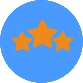 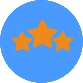 Administrer la gestion des axes analytiquesAdministrer la gestion des horaires de travailParamétrer les heures supplémentairesConfigurer les demandes de travail exceptionnelOrganisation  Moyens pédagogiques et techniquesPartage d'écran avec prise en main possible par les stagiaires Exposés théoriquesEtude de cas concretsMise à disposition en ligne des supports et guidesDispositif d’évaluation de la formationMises en situationFormulaire d'évaluation de la formation